Календарно - тематический планФИО  воспитателя:Леонова И.Н.Цель для педагога  (организация, руководство и реализация фрагментов мероприятий 2ОЙ половины дня: мотивационная беседа, дидактическая игра с использованием ИКТ и сюжетно – ролевая игра с элементами самостоятельной деятельности детей с волонтерами с актерской задачейСоздание условий для овладения опыта трудовых действий в профессии инженер-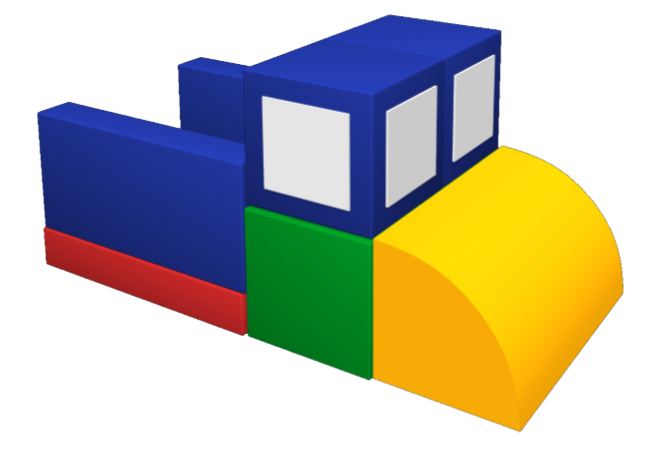 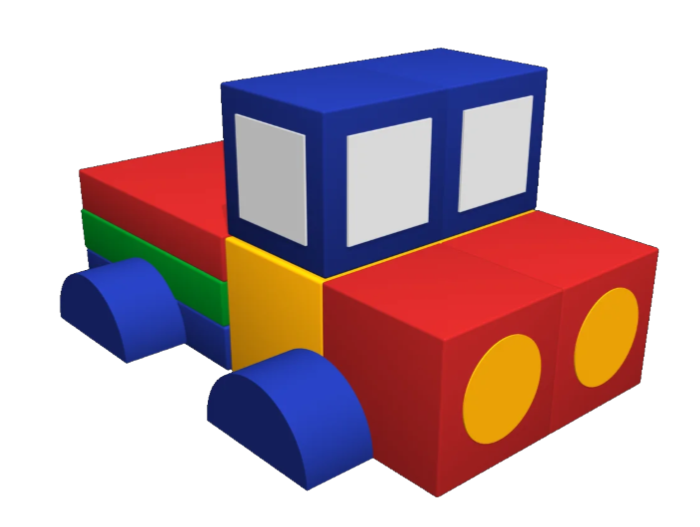 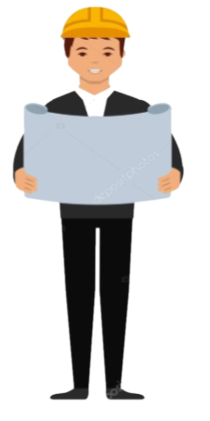 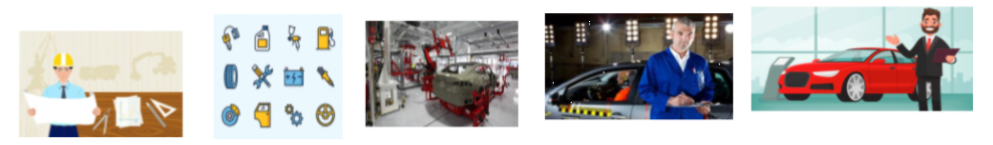 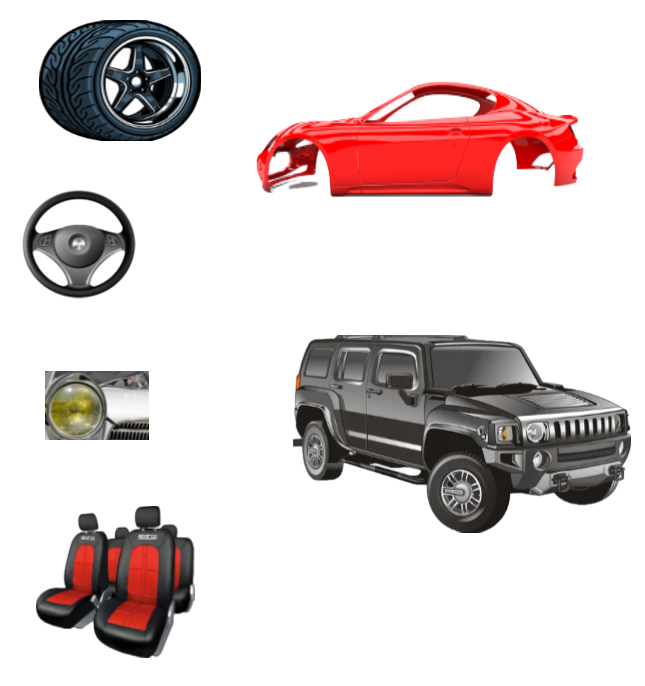 Фрагменты мероприятияЦель проведениядля детейМетоды и приемыПроектирование предметно-пространственной развивающей средыСпособы взаимодействия ребенка со  сверстникомОрганизационно-мотивационная беседаСоставление рассказа « Кто такой Инженер» в ходе подгрупповой беседы с детьми подготовительной к школе группыХудожественное слово:Предлагаю вам игру- Не простую, умную такуюКто в нее поиграет, тот многое узнает!Предварительная подгрупповая беседаВопросы к детямВводная частьДети, я сегодня в детский сад приехала на машине, а вы как добирались? ( дети перечисляют)В основном вы приехали на автомобиле, а почему? ( автомобиль помогает в передвижении, на нем можно быстрее добраться)Я знаю одного мальчика, который болеет и не может передвигаться пешком, его родители попросили нас придумать  и построить для него автомобиль.Сможем  мы помочь мальчику?Вы знаете кто придумывает и делает автомобили?А где делают автомобили? ( их делают на заводе) Вы знаете как это происходит? ( нет)Хотите побывать на автомобильном заводе и стать инженерами, чтобы придумать и изготовить автомобиль для мальчика? ( да)1 микротема – инженерТогда предлагаю пройти к столам и немного поговорить об это профессии.Садимся ровно, спину держим прямо.-Зачем нужна профессия инженера?(он составляет чертежи конструкции, разрабатывает детали, следит за сборкой изделия, вносит какие-то изменения)-Легко ли быть инженером? (нет)-Как вы думаете легко сделать автомобиль? (нужно сделать чертеж автомобиля, изготовить детали, собрать автомобиль)2 микротема- Последовательность действий и инструменты инженера.-Хорошо, напомните мне, что нужно сделать перед постройкой автомобиля? ( чертеж)- зачем это нужно ? ( чтобы легче было работать и следить за  правильностью сборки)- Что делается дальше, после того как составлен чертеж? (подбираются детали для изготовления автомобиля)- Какие детали нужны для сборки автомобиля? ( колеса, салон, фары, мотор, руль, сидения) - После того когда собраны все детали автомобиля? (начинается сборка)Рассматриваются изображение автомобиля.- Для чего нужны колеса? ( чтобы передвигаться на машине)- почему у автомобиля 4 колеса? ( чтобы машина не перевернулась, а ехала ровно)- зачем в машине руль? ( он помогает поворачивать машину)- для чего машине сиденья? ( чтобы удобно было находиться в машине)-зачем нужны машине фары? ( чтобы освещать дорогу)- для чего нужен салон автомобилю? ( он защищает водителя и пассажиров)-Хорошо, что делают после того как собран автомобиль? ( его испытываю или проверяют на пригодность)Заключительная часть:Дети, о какой профессии мы сегодня говорили? ( профессии инженера)Если бы вас попросили рассказать об этой профессии. Смогли бы вы составить рассказ? (да)Тогда Оля расскажи кто такой инженер и последовательность действий его работы.А Таня расскажет из каких деталей состоит автомобиль и  для чего они нужны.Помните какая у нас была проблема? (  Собрать автомобиль для больного мальчика)Выберите какой автомобиль вы бы хотели собрать для мальчика Вы готовы отправиться на автомобильный завод, чтобы узнать о работе инженера? (да)Тогда отправляемся к проходной  автомобильного завода  Физминутка: Быстро встали, улыбнулисьВыше – выше потянулись Ну-ка, плечи распрямите, поднимите, опустите.Вправо, влево повернитесь, Рук коленями коснитесьДидактическая игра на ИКТ оборудованиеДидактическая игра на Смарт панелиТехника безопасности при работе со Смарт панелью:-  Спину держим прямо, дети, руки сухие, чистые, находимся на расстоянии вытянутой руки, на экран сильно не нажимаем, на проектор не смотрим.словесная инструкция  - Здравствуйте дети, я директор, добро пожаловать на наш автомобильный завод!  Я знаю, что вы хотите сделать автомобиль для больного мальчика и для этого хотите стать инженерами. Чтобы узнать о работе инженера, я предлагаю сыграть в дидактическую игру « юный инженер»Вам будет предложено пройти три уровня. За быстрое и правильное выполнения каждого уровня будут выдаваться фрагменты вашего автомобиля. У кого будет больше фрагментов тот автомобиль и будет изготавливаться для мальчика. 1 уровень – конструкторское бюро. Правильно и быстро определить последовательность работы инженера. 2 уровень: сборочный цех. Вам нужно быстро и правильно собрать все детали для изготовления своего автомобиля. Передвиньте деталь, которую считаете нужной для сборки автомобиля к автомобилю. Если вы ответили верно, то деталь исчезает, если нет, возвращается обратно.3 уровень- цех по сборке автомобиля.  Ваша задача, правильно и быстро собрать автомобиль из отдельных частей и правильно назвать их.Итог игрыДети, вы большие молодцы, все очень старались. Отложите в сторону выигранные фрагменты.Пока мы играли в игру наши глаза очень устали, давайте поможем им отдохнуть.Мы гимнастику для глазВыполняем каждый разВлево, вправо, кругом, внизПовторять ты не ленись.Сюжетно-ролевая игра « Наш автомобиль» Вопросы  детям:- Давайте сложим все детали и определим, чей автомобиль мы будем собирать для мальчика. (определяют)-Мы с вами определили чей автомобиль сегодня будем собирать.- Что дальше надо сделать чтобы собрать этот автомобиль? (нам нужен  чертеж автомобиля, детали)Кто делает чертеж автомобиля и подбирает детали к нему? ( инженер)-Предлагаю сыграть в еще одну игру, которая называется « Наш автомобиль».-Что мы должны знать в каждой игре? (роли, и то, кем мы будем в игре)-Отлично, отправляемся на базу «Умелые ручки»1 зона- выбор ролей и действий.Давайте присядем к столам, но не забываем садиться ровно, спину держим прямо.Дети, смотрите, что вы здесь видите? ( роли)Как вы думаете, какие у нас будут роли в этой игре? ( инженер )А кто из вас чем будет заниматься? ( дети определяют свои действия в сюжетно- ролевой игре)- принятие на себя роли- разъяснениеЗдесь ещё лежат карточки с действиями, возьмите себе то действие, какое вы хотите и прикрепите его в план действий.Отлично, теперь вы знаете свои роли и что вы делаете. Можем мы уже приступить к сборке нашего автомобиля ( нет, у нас нет чертежа)2 зона- составление чертежа постройки.Отправляемся в конструкторское бюро и дружно составляем чертеж сборки автомобиля-чертеж готов? (да)Все помнят дальнейшие действия?Показ различных способов взаимодействия друг с другом.3 зона- выбор деталей и постройка автомобиля.Нам пора в Машино-сборочный пункт.- Дети создают проблему и решают ее сами.Можем мы сейчас приступить к сборке автомобиля (нет)Почему? ( мы не приготовили детали из которых будем собирать наш автомобиль)- показ способов взаимодействия с материалами и оборудованием (детали и мягкие модули) педагог сам ставит проблемную ситуацию и решает её при активном слушании и обсуждении с детьмиПредставим , что ваши руки это станки которые помогают собрать автомобиль.Приступайте к работе, чертеж у нас выведен на большой экран, чтобы вам было легче работать.- направление детей на самостоятельные поиски пути решения проблемной ситуации Внимание датчики контроля зафиксировали не точное соединение деталей! Нужно срочно устранить проблему.( Дети проверяют точность- крепость соединений) Педагог предлагает свою помощь в сборке.Введение нового персонажа Здравствуйте, я тестировщик автомобилей, прежде чем  отправить автомобиль водителю его нужно протестировать, на прочность и безопасность.Тест завершён, ваш автомобиль в полном порядке, вот паспорт автомобиля, можете на нем ездить.4 зона- интервьюНашей моделью автомобиля заинтересовались журналисты с телевидения, давайте пройдем в съемочную студию.Вопросы к детям Кем вы были? Кто такой инженер?  Что вы сейчас делали? Зачем нужна эта профессия? спасибо за интервьюЗаключительный этап – рефлексия по всем фрагментам мероприятияВы дали интервью, теперь подведем итоги.Возьмите интерактивные кубы. Руки сухие – чистые. Кубами не раскидываемся. Кем вы сегодня были?( врачами- инженерами)Если вы считаете правильным первый вариант ответа, поднимите куб двумя зелеными кружочками вверх, если второй, то синим вверх)- Что мы для этого делали?( беседовали и играли- беседовали, играли, принимали на себя роли инженера и собрали машину)- были ли трудности?( да- нет)Большое спасибо за ответы! вижу, что вам понравилась сегодняшняя игра. Предлагаю помочь в уборке оборудования, и собираться на прогулку